HYGIENICKÉ OPATRENIA - Ako znížiť riziko infekcie koronavírusom?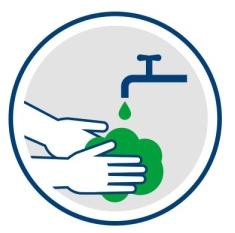 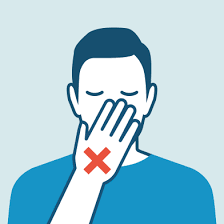 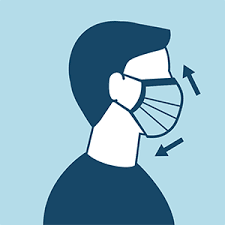 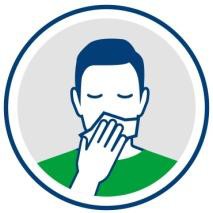 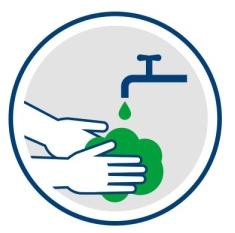 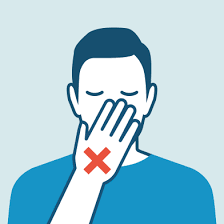 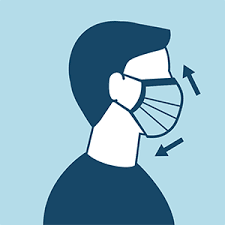 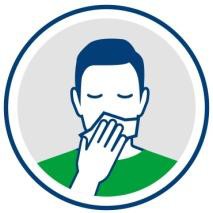 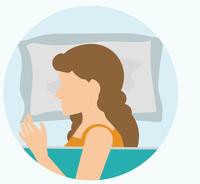 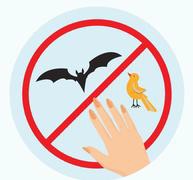 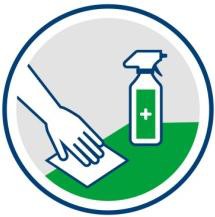 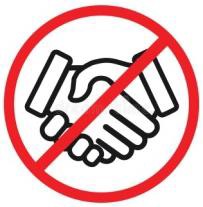 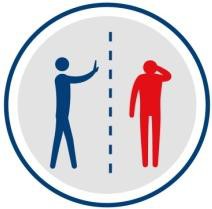 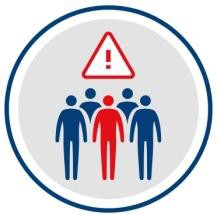 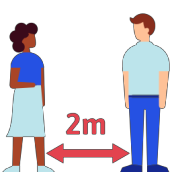 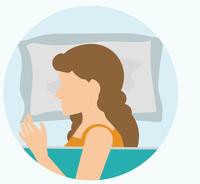 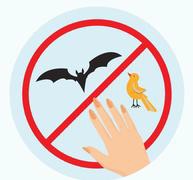 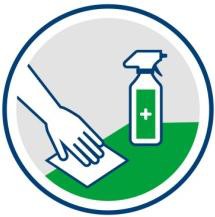 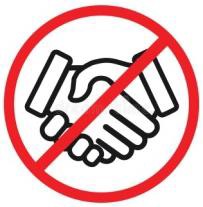 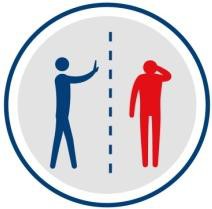 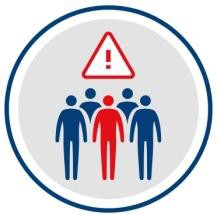 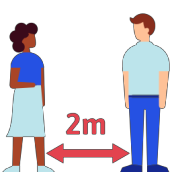 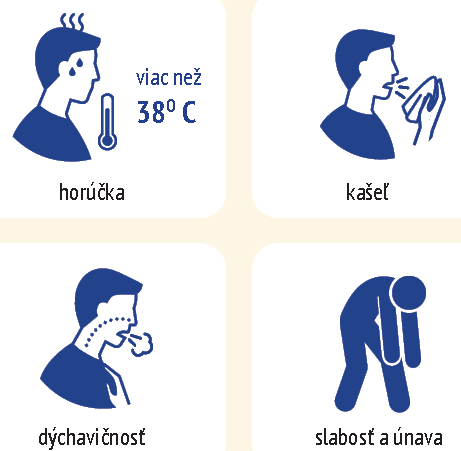 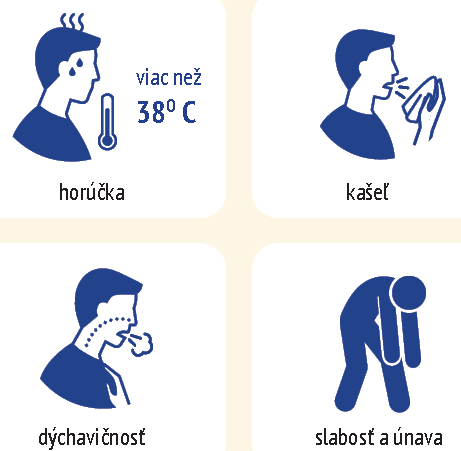 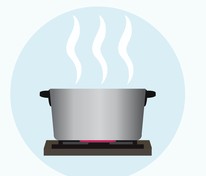 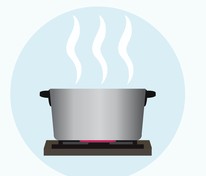 vo vnútorných priestorochNedotýkajte sa tváre p ravidelne si umývajte r ukykýchajte a kašlite do vr eckovkynoste rúškoNeumytými rukamiMydlom a teplou vodou  po dob u 20 sekúndalebo do lakťovej jamkyalebo po užite dezinfekčný p ro str iedo kv yh ýb ajte sa preplneným miestamVyhýbajte sa podávaniu rúkVyhýbajte sa blízkemu kontaktuak sa necíti te dob re, o známte toa dod ržuj te vzájo mn ý o d stupa objímanius ľ uď mi vykazujúcim pr íznakysvoj mu b lízkemu alebo2 metr enádchy alebo chrípkyp er so nálu zar iadeniaVyhýbajte sa divýmdb ajte na zvýšenúdbajte na d o statoknejedzte surové potravinya ho sp odárskym zvieratámd ezinfekciu p o vr cho vkvalitného sp ánkumäso a vajíčka dôkladne pr evarte